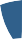 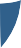 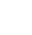 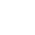 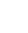 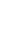 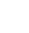 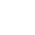 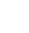 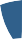 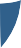 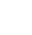 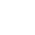 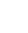 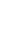 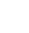 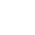 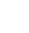 All new students must complete and return this form. Return instructions below.We will send confirmation when your deposit has been received. The deposit will be credited directly to your first semester bill.By signing the below, I understand that my admission to Hood College is contingent upon successful completion of all course work, high school diploma and/or post-secondary degree requirements currently in progress, as well as full disclosure of any disciplinary or other relevant records. I will request an official copy of my final transcript is sent to the Hood College at the conclusion of my current course work and hereby grant the release of my official transcript and standardized test results to Hood College. I understand that under relevant state and federal laws, I have the right to inspect and copy these records; challenge the contents of these records; and limit any consent to designated records or designated portions of information within the records.Hood College reserves the right to take photos and videos on campus for use in promotional materials, including but not limited to brochures, the College website, social media, Hood Magazine and other forms of media. Your signature below acknowledges the College’s rights in this regard and grants Hood College permission to use your image in such promotional materials. You may withhold your permission by contacting the Office of Marketing and Communications at marketingoffice@hood.edu.By my signature, I agree to the conditions of this agreement.Student Name (please print)	Email AddressPhone Number (Cell)	Date of BirthSignature	DateTo return digitally: Complete and email to admission@hood.edu. A digital version can be found in the student portal at hood.edu/portal.  To return by mail: Complete the above and send to The Hood College Office of Admission, 401 Rosemont Ave. Frederick, MD 21701. You may also enclose a check for the $350 enrollment deposit made out to Hood College. Please keep a copy of this agreement for your records.